Чемпионат и Первенство г.КазаниТехническая информацияКросс - выбор 4 октября 2020г.  Район соревнований: п.Дербышки   Местность соревнований: Растительность варьирует от хорошей до трудной проходимости. Дорожная сеть развита хорошо.    Карта: Автор карты Г. Яшпатров, год создания 2017. Масштаб 1 : 7500, сечение рельефа – 2,5 метра, напечатана на лазерном  цветном принтере бумаге плотностью 90 грамм/м. Легенды контрольных пунктов напечатаны на картах.      Оборудование КП стандартное: призма на колышке, станция, компостер.Отметка: электронная SPORTident. Если одна из станций не работает, то участник должен использовать (резервную) отметку компостером по краю карты. Отметка резервными средствами (компостером) является основанием для признания факта посещения КП только в случае, если оборудование или ЧИП спортсмена были не исправны.      Старт интервальный для всех групп, интервал 1 минута. Спортсмен уходит на дистанцию отметившись в стартовой станции, в соответствии со временем, указанном в стартовом протоколе.    На входе в стартовый коридор будет располагаться станция очистки. Часы будут находится на стартовой линии. За 3 минуты до старта участник вызывается в стартовый коридор, путем озвучивания его нагрудного номера. - 3 мин, спортсмен выходит на первую линию, делает проверку чипа.- 1 мин, спортсмен выход на стартовую линию и берет карту   Старт по стартовой станции, по последнему длинному сигналу часов.КП № 90 берётся последним обязательно.  Финишной по финишной станции. От последнего КП до финиша 30 м по маркировке. Параметры дистанции:Всего на местности 25 КПКонтрольное время 120 минут9:30 – 10.30 регистрация и выдача чипов на месте соревнований.11:00  начало старта13:30 награждениеРазминка участников к северу от озера, в районе дистанции разминаться запрещено.Схема арены соревнований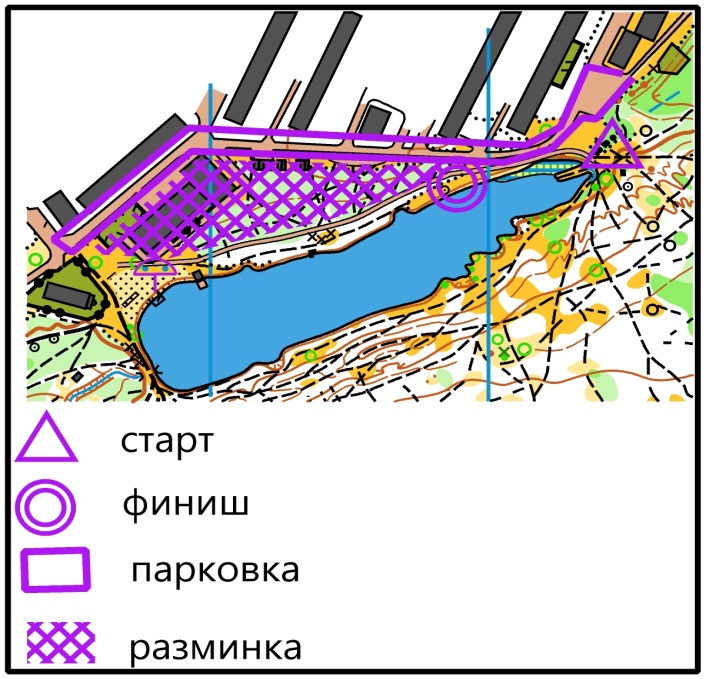 Стартовый взнос: Мужчины, Женщины  200 руб., остальные 150 руб. Аренда чипа 50 руб. Группы 55 и старше без взноса.Без предварительной заявки взнос: Мужчины, Женщины  300 руб., остальные 200 рублей.группаКол-во КПмасштабФормат карыМ21247500А4Ж21, М18227500А4Ж18, М16, М40197500А4М14, Ж16, Ж40157500А4Ж14, 117500А4М12, М5597500А4Ж12М60, Ж5587500А4М10М65, Ж6067500А4Ж10,М70, М75Ж65, Ж7057500А4любители127500А4Дети и Родители77500А4Радисты мужчины6300- 17 КП7500А4Радисты женщины5100- 15 КП7500А4